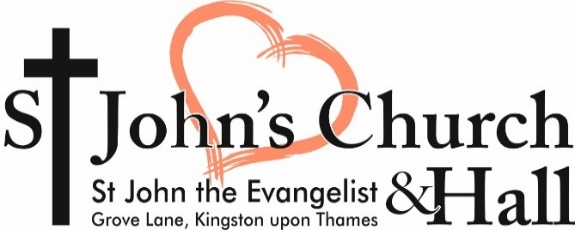 19th September  202116th Sunday after TrinityWe welcome Rev.Johnathan Wilkes who will be preaching for us today. HYMNSProcessional 	394  O Worship the Lord in the beauty of holinessGradual  	Creator God, who always hearsThe prayers that we confide,We share with you our hopes and fears, We share our laughter, pain and tears,Bring peace and be our guide,Bring peace and be our guide.O God of justice, hear our pleaFor those who live in fear,Your message says we can be free“take up your cross and follow me”,We ask you to draw near,We ask you to draw near.Forgiving God, the one who strivesTo be there when we fall,We ask your healing in our lives, The pain and suffering, hurt and strife,Bring truth and peace to all,Bring truth and peace to all.Words; Judith Driver Tune; ReptonOffertory		506 This is my BodyRecessional  	122 Father Lord of all CreationCommunion Hymns	227  I come with joy				464 Take my life and let it beTHE READING: James 3.13—4.3-7-8aWho is wise and understanding among you? Show by your good life that your works are done with gentleness born of wisdom. But if you have bitter envy and selfish ambition in your hearts, do not be boastful and false to the truth. Such wisdom does not come down from above, but is earthly, unspiritual, devilish. For where there is envy and selfish ambition, there will also be disorder and wickedness of every kind. But the wisdom from above is first pure, then peaceable, gentle, willing to yield, full of mercy and good fruits, without a trace of partiality or hypocrisy. And a harvest of righteousness is sown in peace for those who make peace.You ask and do not receive, because you ask wrongly, in order to spend what you get on your pleasures.
Submit yourselves therefore to God. Resist the devil, and he will flee from you. Draw near to God, and he will draw near to you. Cleanse your hands, you sinners, and purify your hearts, you double-minded.THE GOSPEL:  Mark 9.30-37Hear the Gospel of our Lord Jesus Christ according to Mark.All:	Glory to you, O Lord They went on from there and passed through Galilee. He did not want anyone to know it; for he was teaching his disciples, saying to them, ‘The Son of Man is to be betrayed into human hands, and they will kill him, and three days after being killed, he will rise again.’ But they did not understand what he was saying and were afraid to ask him.Then they came to Capernaum; and when he was in the house he asked them, ‘What were you arguing about on the way?’ But they were silent, for on the way they had argued with one another about who was the greatest. He sat down, called the twelve, and said to them, ‘Whoever wants to be first must be last of all and servant of all.’ Then he took a little child and put it among them; and taking it in his arms, he said to them, ‘Whoever welcomes one such child in my name welcomes me, and whoever welcomes me welcomes not me but the one who sent me.’This is the Gospel of the Lord All:	Praise to you O Christ FOR YOUR PRAYERSPlease pray for those who are ill and those in particular need of prayer:Sophie, Carol, Reza, Mehrzad, Faezeh, Mick, Ann, Nicole, Chris, Omid, Shaida, Anita, Emma, Sue, Huxley, Millie, Daphne, Julie, Evie, Danielle, Suzanna and Lee.R.I.PRitaMay she rest in peace and rise in glory.NEWS & NOTICESCHURCH SERVICES Tuesday to Saturday 9amMorning Prayer. (In Church, all are welcome to attend or on Online)Wednesday 6pm -7.30pmChurch Open for private prayer.Sunday 9.15amDiddy Disciples (0-6 year old’s) in church.Sunday 10.30amParish Communion in Church and OnlineSunday 7pmCompline (Online Only)HOME COMMUNIONNow that we are allowed to do more visiting, we will be offering Home Communions. This will be available on the 1st Thursday of each month. If you are unable to come to Church for any reason and would like to receive Holy Communion at home please let Mark know so that he can arrange a visit.COMMUNITY CAFÉWe will be re- opening the community café on 2nd October between 11:00 – 13:00. It will be the 1st Saturday of the month there after. Please come along and enjoy a cuppa, chat and bacon butty (veggie options available).VOLUNTEERING IN CHURCHAs a church we love it when our congregation gets involved.   We currently have lots of fun activities for everyone to take part in but without our amazing volunteers none of this would happen.  Why not come to our community café on 2nd October and find out more about the roles we have available. If you cant make it then please speak to either Mark or Emma L-WTHE HARRIETS-ALEX HALL & DENNEYLive at St John’s Church - Saturday 30 October 7:30pm   St John’s is hosting a special evening in aid of church funds featuring three of the country’s finest emerging musical talents, with generous help from Banquet Records who are handling ticket sales and sound for us.We welcome back Leeds-based alternative pop/rock band The Harriets after their amazing Parish Hall show back in Nov 2019. Fronted by lead vocalists Daniel Parker-Smith and Ben Schrodel, The Harriets bring accomplished songwriting, unmistakable harmonies and a live show to lift the soul. An adept and engagingly conversational storyteller through song, Alex Hall is fast becoming a Ray Davies for our time. With BBC Radio coverage for his 2020 hits “Neon Light” and “Pterodactyl”, Alex has drawn praise from music bloggers, DJs and critics for his developing ‘British Pop’ sound.Emma Denney is an exceptional singer-songwriter originally from North Hampshire. Since age 11, she has written songs and lyrics in diaries and notebooks, kept to this day. Over the past 2 years she has crafted a portfolio of captivating songs, with a signature vocal style and fine melodies.You’ll can listen to all 3 acts on YouTube and Spotify. You won’t find this show in the Banquet Events calendar as it is our own promotion. To book tickets @ £12 each (age 14+), please go to www.banquetrecords.com and search for Harriets where you find both the ticket link and The Harriets’ wonderful debut album, Hopefuls.Covid note: entry is currently conditional on proof of double vaccination, a current negative test or natural immunity. CHARITY OF THE MONTHOur charity for this month is Macmillan Cancer Support.They take the time to understand the support people with cancer need to live their lives as fully as they can. They understand that cancer can affect people’s whole lives. From the moment of diagnosis and whenever they’re most needed, they’re there to help people find their best way through.MACMILLAN COFFEE MORNINGTo raise money for Macmillan this month we will be taking part in the World’s Biggest Coffee Morning on Friday 24th September in Church at 9am.Please do pop in and have a cuppa, a cake and a natter and support this amazing charity.If you would like to bake for the coffee morning we would be grateful of any donations.If you’d like to read further about Macmillan here is their website address https://www.macmillan.org.uk/CONFIRMATION Kingston deanery are trying to arrange a confirmation service in the deanery. We are hoping that this will take place before the end if the year and likely to be in November.If you would like to be confirmed or to find out more about what confirmation is, please speak to MarkGIVING TO ST JOHN’SThank you! We rely on your regular giving to keep St John’s going and to support parishes with less resources via our monthly contribution to the Diocese. We are especially grateful to all who make monthly standing order gifts. As you know, we can’t take a formal collection during services at present so you’ll find the collection plate on the welcome table instead. If you don’t give by standing order please help by leaving a donation on the plate. There are Gift Aid envelopes here too. For new standing orders or one-off gifts our account is: Kingston St Johns DCC  Sort code: 60-60-02 Acc No: 11610220  Please mark your donation as ‘Gift’.If you prefer a contactless option, we have a Card Reader available, or a simple way of giving is to point your camera on your phone to the QR code above and follow the link to givealittle.co.uk – you will need your debit card long number, expiry date and security code to complete the transaction. You will also find this link on our website – click on the DONATE button top right.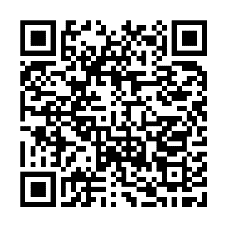 ]https://www.facebook.com/StJohnsKingstonUponThameshttps://www.instagram.com/stjohnskingston/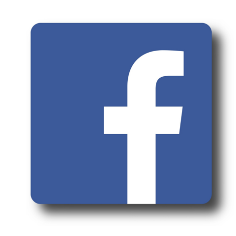 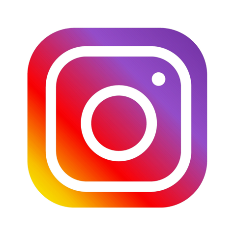 St John’s is a member of Inclusive Church.www.inclusive-church.org.uk